РЕСПУБЛИКА ДАГЕСТАНАдминистрация МР «Карабудахкентский район»Муниципальное казенное общеобразовательное учреждение« Сирагинская средняя общеобразовательная школа»       "  27"        05   2020г.                                                                             №50                                                           Приказ О переводе учащихся 1-10 классов В следующий класс   В соответствии со ст. 28 , ч.3 . п.10; ст .30,ч.2; ст.58;ст 34,ч.1, п.7.ч.3Федерального закона « Об образовании в РФ», положением о текущей и промежуточной аттестации , на основании решении педагогического совета ( протокол 5 от 29.05.2020)                                                                 Приказываю :Перевести в следующие классы учащихся 1-10 классов, успешно освоивших образовательные программы , прошедших промежуточную аттестацию и имеющих положительные годовые отметки по всем предметам учебного планаКлассным руководителям внести запись о переводе учащихся в классные журналы и личные дела учащихсяКонтроль  исполнения настоящего приказа возложить на заместителя директора по УВР Хидирбекову Л.И. 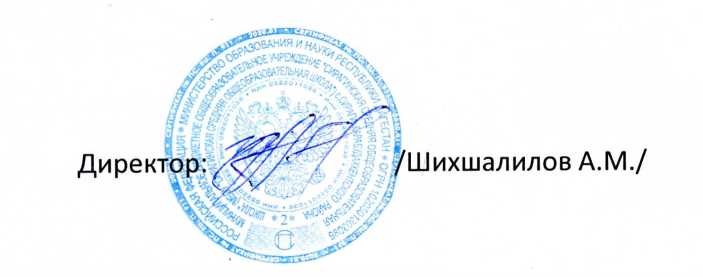 368549    РД Карабудахкентский район    с. Сираги     номер телефона:    8 9679355577эл.п: Siragisoh@yandex.ru